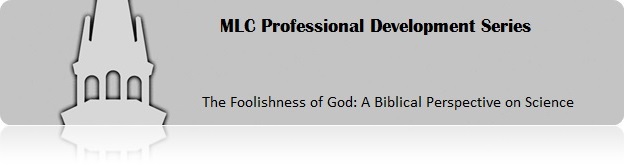 Bible Passages - Lesson 2: The Nature of ScienceJohn 1:3  Through him all things were made; without him nothing was made that has been made.Hebrews 1:3  The Son is the radiance of God’s glory and the exact representation of his being, sustaining all things by his powerful word. After he had provided purification for sins, he sat down at the right hand of the Majesty in heaven.Jeremiah 33:25  This is what the Lord says: ‘If I have not made my covenant with day and night and established the laws of heaven and earth,1 Samuel 15:29  He who is the Glory of Israel does not lie or change his mind; for he is not a human being, that he should change his mind.”Numbers 23:19  God is not human, that he should lie,
		    not a human being, that he should change his mind.
		Does he speak and then not act?
		    Does he promise and not fulfill?Psalm 139:7-8  Where can I go from your Spirit?
		    Where can I flee from your presence?
		8 If I go up to the heavens, you are there;
		    if I make my bed in the depths, you are there.2 Peter 3:8  But do not forget this one thing, dear friends: With the Lord a day is like a thousand years, and a thousand years are like a day.Genesis 8:22  “As long as the earth endures,
	seedtime and harvest,
	cold and heat,
	summer and winter,
	day and night
	will never cease.”